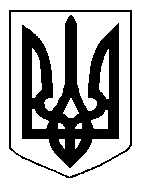 БІЛОЦЕРКІВСЬКА МІСЬКА РАДА	КИЇВСЬКОЇ ОБЛАСТІ	Р І Ш Е Н Н Я
від  28 листопада 2019 року                                                                        № 4709-84-VII
Про встановлення земельного сервітуту з фізичною особою-підприємцем Гриньком Ігорем ІвановичемРозглянувши звернення постійної комісії з питань земельних відносин та земельного кадастру, планування території, будівництва, архітектури, охорони пам’яток, історичного середовища та благоустрою до міського голови від 29 жовтня 2019 року №440/2-17, протокол постійної комісії з питань  земельних відносин та земельного кадастру, планування території, будівництва, архітектури, охорони пам’яток, історичного середовища та благоустрою від 29 жовтня 2019 року №195, заяву фізичної  особи-підприємця Гринька Ігоря Івановича  від 21 жовтня 2019 року №5481, відповідно до ст.ст. 12, 98-102 Земельного кодексу України, ст. 24 Закону України «Про регулювання містобудівної діяльності», п. 34 ч. 1 ст. 26 Закону України «Про місцеве самоврядування в Україні», міська рада вирішила:1.Укласти договір про встановлення особистого строкового сервітуту з фізичною особою-підприємцем Гриньком Ігорем Івановичем для експлуатації та обслуговування вхідної групи до власного існуючого нежитлового приміщення – аптеки та  медичного центру – нежитлове приміщення в житловому будинку літера «А-5»  за адресою: вулиця Ярослава Мудрого,  26, приміщення №72, №73, площею 0,0054 га (з них: під спорудами – 0,0017 га, під проїздами, проходами та площадками – 0,0037 га), строком на 10 (десять) років, за рахунок земель населеного пункту м. Біла Церква. 2.Особі, зазначеній в цьому рішенні, укласти у встановленому порядку договір про встановлення особистого строкового сервітуту.3.Контроль за виконанням цього рішення покласти на постійну комісію з питань  земельних відносин та земельного кадастру, планування території, будівництва, архітектури, охорони пам’яток, історичного середовища та благоустрою.Міський голова                                          	                                                  Г. Дикий